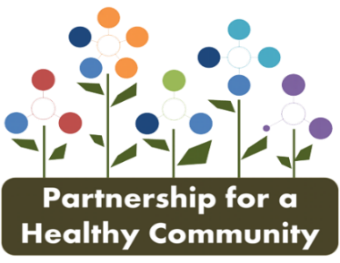 HEAL PRIORITY ACTION TEAM AGENDADate: Thursday, July 9, 2020Time:	 2:00 to 3:30 pmLocation: TCHD Conference line is 309-670-0444.ID 527727#Password 730221#GOAL: TO FOSTER AND PROMOTE HEALTHY EATING AND ACTIVE LIVING TO REDUCE CHRONIC DISEASE AND FOOD INSECURITY IN THE TRI-COUNTY AREA.OBJECTIVE #1 (HP2020): By 2022, reduce the proportion of adults considered obese by 2%OBJECTIVE #2 (HP2020): By 2022, reduce the proportion of youth (Grade 8-12), who self-reported overweight and obese by 2%OBJECTIVE #3 (HP2020): By 2022, decrease food insecurity in populations residing in Peoria, Tazewell and Woodford Counties by 1%SOCIAL DETERMINANTS: Food insecurity & Built environment
Visit healthyhoi.org for more information on the HEAL Priority Action Team!TopicLeaderAction ItemsWelcome and IntroductionsTeamObjective #1 Adult obesityShanita WallaceObjective #2 Youth obesity/overweightGreg EberleObjective #3 Food Insecurity Kaitlyn StreitmatterAnnouncementsTeamNEXT MEETING: Thursday, Aug 13, 2020 at TBDNEXT MEETING: Thursday, Aug 13, 2020 at TBDNEXT MEETING: Thursday, Aug 13, 2020 at TBD